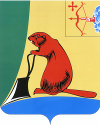 ТУЖИНСКАЯ РАЙОННАЯ ДУМАКИРОВСКОЙ ОБЛАСТИРЕШЕНИЕпгт ТужаОб утверждении Положения об Администрации муниципальногообразования Тужинский муниципальный район(с изменениями от 20.11.2017 № 18/127; от 10.09.2018 № 28/220)	В соответствии с Федеральным законом от 06.10.2003 №131-ФЗ «Об общих принципах организации местного самоуправления в Российской Федерации», на основании пункта 8 части 2 статьи 21 Устава муниципального образования Тужинский муниципальный район Тужинская районная Дума РЕШИЛА:1. Утвердить Положение об Администрации муниципального образования Тужинский муниципальный район согласно приложению.2. Признать утратившими силу решения Тужинской районной Думы:от 30.01.2012 №15/100 «Об утверждении Положения об Администрации муниципального образования Тужинский муниципальный район»;от 01.10.2012 №20/146 «О внесении изменений в решение Тужинской районной Думы от 30.01.2012 № 15/100 «Об утверждении Положения об Администрации муниципального образования Тужинский муниципальный район»;от 30.08.2013 №32/231 «О внесении изменений в решение Тужинской районной Думы от 30.01.2012 № 15/100 «Об утверждении Положения об Администрации муниципального образования Тужинский муниципальный район»;от 02.03.2015 №54/352 «О внесении изменений в решение Тужинской районной Думы от 30.01.2012 № 15/100 «Об утверждении Положения об Администрации муниципального образования Тужинский муниципальный район»;от 27.11.2015 №66/405 «О внесении изменений в решение Тужинской районной Думы от 30.01.2012 № 15/100 «Об утверждении Положения об Администрации муниципального образования Тужинский муниципальный район»;от 29.02.2016 №70/427 «О внесении изменений в решение Тужинской районной Думы от 30.01.2012 № 15/100 «Об утверждении Положения об Администрации муниципального образования Тужинский муниципальный район»;от 22.04.2016 №72/447 «О внесении изменений в решение Тужинской районной Думы от 30.01.2012 № 15/100 «Об утверждении Положения об Администрации муниципального образования Тужинский муниципальный район».3. Настоящее решение вступает в силу с момента опубликования в Бюллетене муниципальных нормативных правовых актов органов местного самоуправления Тужинского муниципального района Кировской области.ГлаваТужинского муниципального района		Е.В. ВидякинаПредседатель Тужинской районной Думы 				Е.П.	 ОносовПриложение 
УТВЕРЖДЕНОрешением Тужинской районной Думы от _23.06.2017_№ ___12/83__Положение об Администрации муниципального образования Тужинский муниципальный районГлава 1ОБЩИЕ ПОЛОЖЕНИЯ1. Администрация муниципального образования Тужинский муниципальный район Кировской области (далее - администрация района) - орган местного самоуправления, осуществляющий исполнительно-распорядительные функции, наделенный Уставом муниципального образования Тужинский муниципальный район Кировской области полномочиями по решению вопросов местного значения и полномочиями для осуществления отдельных государственных полномочий, переданных федеральными законами и законами Кировской области, который осуществляет организационно-распорядительные функции по обеспечению в пределах своей компетенции прав и законных интересов населения района в соответствии с действующим законодательством.Администрация района осуществляет функции поставщика информации о предоставляемых мерах социальной защиты (поддержки), социальных услугах в рамках социального обслуживания и государственной социальной помощи, иных социальных гарантиях и выплатах в единую государственную информационную систему социального обеспечения.2. Администрацией района на принципах единоначалия руководит глава администрации района. Главой администрации муниципального района является глава муниципального района, который избирается районной Думой сроком на пять лет из числа кандидатов, представленных конкурсной комиссией по результатам конкурса.3. Администрация района обладает правами юридического лица, является муниципальным казенным учреждением, имеет обособленное имущество, от своего имени приобретает и осуществляет имущественные и неимущественные права и обязанности, может быть истцом и ответчиком в судах, имеет печать, штамп, бланк с соответствующей символикой, счета в банковских и кредитных учреждениях.Администрация отвечает по своим обязательствам в пределах находящихся в ее распоряжении финансовых средств.4. Полное наименование администрации района - администрация муниципального образования Тужинский муниципальный район. Сокращенное наименование - администрация Тужинского муниципального района. Использование полного и сокращенного наименования в актах и документах имеет равную юридическую силу.5. Местонахождение: Кировская область, Тужинский район, пгт Тужа, ул. Горького, д. 56. Финансовое обеспечение деятельности администрации района осуществляется исключительно за счет собственных доходов бюджета Тужинского муниципального района.8. Организационное, материально-техническое, информационное, финансовое обеспечение лиц, входящих в состав администрации района, необходимое для выполнения ими служебных обязанностей, осуществляется в соответствии с законодательством Российской Федерации, Кировской области, решениями районной Думы в пределах утвержденных расходов районного бюджета на содержание администрации района.Глава 2СТРУКТУРА АДМИНИСТРАЦИИ РАЙОНАИ ПОРЯДОК ЕЕ ФОРМИРОВАНИЯ1.	Структура администрации района утверждается Тужинской районной Думой по представлению главы администрации.2. В структуру администрации района входят: глава администрации района; заместители главы администрации района; структурные подразделения администрации района; отраслевые органы администрации района.3. Заместители главы администрации района принимаются главой администрации района по трудовому договору. 4. Распределение обязанностей между заместителями главы администрации района устанавливается распоряжением администрации района.5. Структурные подразделения администрации района могут создаваться в форме управлений, отделов, секторов, возглавляемых руководителями структурных подразделений.6. Руководители структурных подразделений принимаются на должность и освобождаются от должности главой администрации района. С руководителями структурных подразделений заключается трудовой договор.7.	В качестве совещательных органов при администрации района могут создаваться коллегии, комиссии или консультативные общественные советы. Полномочия и порядок их деятельности определяются соответствующими положениями, утверждаемыми распоряжением администрации района.Глава 3КОМПЕТЕНЦИЯ АДМИНИСТРАЦИИ РАЙОНА	1. К компетенции администрации района относится:1) осуществление в пределах своих полномочий мер по реализации, обеспечению и защите прав и свобод человека и гражданина, охране собственности и общественного порядка;2) составление и рассмотрение проекта районного бюджета, исполнение районного бюджета, составление отчета об исполнении районного бюджета;3) установление порядка принятия решений о разработке муниципальных программ и формирования и реализации указанных программ;4) управление и распоряжение имуществом, находящимся в муниципальной собственности района;5) создание, реорганизация и ликвидация муниципальных предприятий и учреждений;6) организация в границах района электро- и газоснабжения поселений в пределах полномочий, установленных законодательством Российской Федерации;7) дорожная деятельность в отношении автомобильных дорог местного значения вне границ населенных пунктов в границах муниципального района, осуществление муниципального контроля за сохранностью автомобильных дорог местного значения вне границ населенных пунктов в границах муниципального района, и обеспечение безопасности дорожного движения на них, а также осуществление иных полномочий в области использования автомобильных дорог и осуществление дорожной деятельности в соответствии с законодательством Российской Федерации; 8) создание условий для предоставления транспортных услуг населению и организация транспортного обслуживания населения между поселениями в границах района;9) участие в предупреждении и ликвидации последствий чрезвычайных ситуаций на территории района;10) организация охраны общественного порядка на территории района муниципальной милицией;11) предоставление помещения для работы на обслуживаемом административном участке муниципального района сотруднику, замещающему должность участкового уполномоченного полиции;12) до 1 января 2017 года предоставление сотруднику, замещающему должность участкового уполномоченного полиции, и членам его семьи жилого помещения на период выполнения сотрудником обязанностей по указанной должности. 13) участие в профилактике терроризма и экстремизма, а также в минимизации и (или) ликвидации последствий проявлений терроризма и экстремизма;14) осуществление мер по противодействию коррупции в границах муниципального района;15) разработка и осуществление мер, направленных на укрепление межнационального и межконфессионального согласия, поддержку и развитие языков и культуры народов Российской Федерации, проживающих на территории муниципального района, реализацию прав национальных меньшинств, обеспечение социальной и культурной адаптации мигрантов, профилактику межнациональных (межэтнических) конфликтов;16) организация мероприятий межпоселенческого характера по охране окружающей среды;17) организация предоставления общедоступного и бесплатного дошкольного, начального общего, основного общего, среднего  общего образования по основным общеобразовательным программам в муниципальных образовательных организациях (за исключением полномочий по финансовому обеспечению реализации основных общеобразовательных программ в соответствии с федеральными государственными образовательными стандартами), организация предоставления дополнительного образования детей в муниципальных образовательных организациях (за исключением дополнительного образования детей, финансовое обеспечение которого осуществляется органами государственной власти субъекта Российской Федерации), создание условий для осуществления присмотра и ухода за детьми, содержания детей в муниципальных образовательных организациях, а также осуществление в пределах своих полномочий мероприятий по обеспечению организации отдыха детей в каникулярное время, включая мероприятия по обеспечению безопасности их жизни и здоровья; 18) создание условий для оказания медицинской помощи населению на территории муниципального района (за исключением территорий поселений, включённых в утвержденный Правительством Российской Федерации перечень территорий, население которых обеспечивается медицинской помощью в медицинских учреждениях, подведомственных федеральному органу исполнительной власти, осуществляющему функции по медико-санитарному обеспечению населения отдельных территорий) в соответствии с территориальной программой государственных гарантий оказания гражданам Российской Федерации бесплатной медицинской помощи;19) утверждение схемы размещения рекламных конструкций, выдача разрешений на установку и эксплуатации рекламных конструкций на территории района, аннулирование таких разрешений, выдача предписаний о демонтаже самовольно установленных рекламных конструкций на территории района, осуществляемые в соответствии с Федеральным законом от 13.03.2006 № 38-ФЗ «О рекламе»;20) участие в организации деятельности по сбору (в том числе раздельному сбору), транспортированию, обработке, утилизации, обезвреживанию, захоронению твердых коммунальных отходов на территории муниципального района;21) утверждение подготовленной на основе схемы территориального планирования района документации по планировке территории, ведение информационной системы обеспечения градостроительной деятельности, осуществляемой на территории района, осуществление резервирования и изъятия земельных участков в границах района для муниципальных нужд;22) обеспечение формирования и содержания муниципального архива, включая хранение архивных фондов поселений;23) обеспечение содержания на территории района межпоселенческих мест захоронения, организации ритуальных услуг;24) создание условий для обеспечения поселений, входящих в состав района, услугами связи, общественного питания, торговли и бытового обслуживания;25) организация библиотечного обслуживания населения межпоселенческими библиотеками, комплектование и обеспечение сохранности их библиотечных фондов;26) создание условий для обеспечения поселений, входящих в состав района, услугами по организации досуга и услугами организаций культуры;27) создание условий для развития местного традиционного народного художественного творчества в поселениях, входящих в состав района;28) создание музеев района;29) создание условий для осуществления деятельности, связанной с реализацией прав местных национально-культурных автономий на территории района;30) оказание содействия национально-культурному развитию народов Российской Федерации и реализации мероприятий в сфере межнациональных отношений на территории района;31) обеспечение выравнивания уровня бюджетной обеспеченности поселений, входящих в состав района, за счет средств бюджета района;32) организация и осуществление мероприятий по территориальной обороне и гражданской обороне, защите населения и территории района от чрезвычайных ситуаций природного и техногенного характера;33) создание, развитие и обеспечение охраны лечебно-оздоровительных местностей и курортов местного значения на территории района, а также осуществление муниципального контроля в области использования и охраны особо охраняемых природных территорий местного значения;34) организация и осуществление мероприятий по мобилизационной подготовке муниципальных предприятий и учреждений, находящихся на территории района;35) осуществление мероприятий по обеспечению безопасности людей на водных объектах, охране их жизни и здоровья;36) осуществление в районе финансовой, налоговой и инвестиционной политики;37) создание условий для развития сельскохозяйственного производства в поселениях, расширения рынка сельскохозяйственной продукции, сырья и продовольствия, содействие развитию малого и среднего предпринимательства, оказание поддержки социально ориентированным некоммерческим организациям, благотворительной деятельности и добровольчеству (волонтерству);38) обеспечение условий для развития на территории муниципального района физической культуры, школьного спорта и массового спорта, организация проведения официальных физкультурно-оздоровительных и спортивных мероприятий муниципального района;39) организация и осуществление мероприятий межпоселенческого характера по работе с детьми и молодежью;40) осуществление на основании соглашений части полномочий администраций поселений, входящих в состав района по решению вопросов местного значения за счёт межбюджетных трансфертов, предоставляемых из бюджетов этих поселений в бюджет муниципального района в соответствии с Бюджетным кодексом Российской Федерации;41) осуществление в пределах, установленных водным законодательством Российской Федерации, полномочий собственника водных объектов, включая обеспечение свободного доступа граждан к водным объектам общего пользования и их береговым полосам;42) осуществление муниципального лесного контроля;43) обеспечение выполнения работ, необходимых для создания искусственных земельных участков для нужд муниципального района, проведение открытого аукциона на право заключить договор о создании искусственного земельного участка в соответствии с федеральным законом;44) участие в осуществлении деятельности по опеке и попечительству;45) создание условий для развития туризма;46) оказание поддержки общественным наблюдательным комиссиям, осуществляющим общественный контроль за обеспечением прав человека и содействие лицам, находящимся в местах принудительного содержания;47) оказание поддержки общественным объединениям инвалидов, а также созданным общероссийскими общественными объединениями инвалидов организациям в соответствии с Федеральным законом от 24 ноября 1995 №181-ФЗ «О социальной защите инвалидов в Российской Федерации»;48) осуществление мероприятий, предусмотренных Федеральным законом «О донорстве крови и её компонентов»;49) присвоение адресов объектам адресации, изменение, аннулирование адресов. Присвоение наименований элементам улично-дорожной сети (за исключением автомобильных дорог федерального значения, автомобильных дорог регионального или межмуниципального значения), наименований элементам планировочной структуры в границах межселенной территории муниципального района, изменение, аннулирование таких наименований, размещение информации в государственном адресном реестре;50) осуществление муниципального земельного контроля на межселенной территории муниципального района;51) организация в соответствии с Федеральным законом от 24 июля 2007 года № 221-ФЗ «О кадастровой деятельности» выполнения комплексных кадастровых работ и утверждение карты-плана территории;52) сохранение, использование и популяризация объектов культурного наследия (памятников истории и культуры), находящихся в собственности муниципального района, охрана объектов культурного наследия (памятников истории и культуры) местного (муниципального) значения, расположенных на территории муниципального района;53) осуществление мероприятий в сфере профилактики правонарушений, предусмотренных Федеральным законом «Об основах системы профилактики правонарушений в Российской Федерации»;54) осуществление мероприятий по защите прав потребителей, предусмотренных Законом Российской Федерации от 7 февраля 1992 года №2300-1 «О защите прав потребителей»;55) осуществление иных исполнительно-распорядительных полномочий, предусмотренных федеральным, областным законодательством и Уставом Тужинского муниципального района.2. В рамках реализации функции поставщика информации о предоставляемых мерах социальной защиты (поддержки), социальных услугах в рамках социального обслуживания и государственной социальной помощи, иных социальных гарантиях и выплатах в единую государственную информационную систему социального обеспечения:1) размещает в собственных информационных ресурсах информацию, предусмотренную статьей 6.9 Федерального закона от 17.07.1999 №178-ФЗ «О государственной социальной помощи», подлежащую размещению в информационной системе;2) предоставляет оператору информационной системы перечень мер социальной защиты (поддержки), социальных услуг, предоставляемых в рамках социального обслуживания и государственной социальной помощи, иных социальных гарантий и выплат, перечень участников информационного взаимодействия и другую информацию для формирования и актуализации классификатора;3) предоставляет оператору информационной системы отчеты об использовании информационной системы при работе по предоставлению мер социальной защиты (поддержки), социальных услуг в рамках социального обслуживания и государственной социальной помощи, иных социальных гарантий и выплат;4) публикует информацию о наделенных полномочиями на размещение информации в информационной системе должностных лицах, уполномоченных на предоставление мер социальной защиты (поддержки), социальных услуг в рамках социального обслуживания и государственной социальной помощи, иных социальных гарантий и выплат;5) предоставляет иную необходимую информацию по запросу оператора информационной системы в рамках своей компетенции;6) обеспечивает взаимодействие государственных и муниципальных информационных ресурсов и информационных систем, содержащих информацию, подлежащую обязательному размещению в информационной системе в соответствии с Федеральным законом от 17.07.1999 №178-ФЗ «О государственной социальной помощи», с информационной системой.Глава 4ОРГАНИЗАЦИЯ ДЕЯТЕЛЬНОСТИ АДМИНИСТРАЦИИ РАЙОНА1. В сфере осуществления исполнительно-распорядительной деятельности глава администрации района:осуществляет руководство деятельностью администрации района, ее структурных подразделений, отраслевых органов администрации района по решению всех вопросов, отнесенных к компетенции администрации района;действует без доверенности от имени администрации района, представляет её во всех учреждениях и организациях;заключает от имени администрации района договоры и соглашения в пределах своих полномочий;разрабатывает и представляет на утверждение районной Думы структуру администрации района, формирует штат администрации в пределах, утвержденных в бюджете средств на содержание администрации;В период временного отсутствия главы администрации района, его полномочия осуществляет один из заместителей главы администрации района в порядке, предусмотренном положением об администрации района. При этом полномочия главы администрации района осуществляются заместителем в полном объеме, если иное не предусмотрено главой администрации района в распоряжении о назначении на исполнение обязанностей.осуществляет функции распорядителя бюджетных средств при исполнении бюджета (за исключением средств по расходам, связанным с деятельностью районной Думы и депутатов);участвует в разработке проекта бюджета района;назначает на должность и освобождает от должности заместителей главы администрации района, руководителей отраслевых органов администрации района, руководителей структурных подразделений администрации района, муниципальных служащих отраслевых органов и структурных подразделений администрации района, а также решает вопросы применения к ним мер поощрения и дисциплинарной ответственности;осуществляет организационное и материально-техническое обеспечение подготовки и проведения муниципальных выборов, местного референдума, голосования по отзыву депутата, члена выборного органа местного самоуправления, выборного должностного лица местного самоуправления, голосования по вопросам изменения границ района, преобразования района;обеспечивает в пределах своих полномочий исполнение принятого на местном референдуме решения;осуществляет иные полномочия, предусмотренные Уставом Тужинского муниципального района, настоящим положением и условиями контракта.2. В сфере взаимодействия с районной Думой глава администрации района:вносит на рассмотрение в районную Думу проекты нормативных правовых актов;вносит предложения о созыве внеочередных заседаний районной Думы;предлагает вопросы в повестку дня заседаний районной Думы;4) представляет на утверждение районной Думы стратегию социально-экономического развития района.3. Глава администрации района в пределах своих полномочий, установленных федеральными законами, законами области, Уставом района, решениями районной Думы, издает постановления администрации района по вопросам местного значения и вопросам, связанным с осуществлением отдельных государственных полномочий, переданных органам местного самоуправления федеральными законами и законами области, а также распоряжения администрации района по вопросам организации работы администрации района.4. Глава администрации района несет ответственность за деятельность отраслевых органов администрации района, структурных подразделений и должностных лиц администрации района.5. В период временного отсутствия главы администрации района, его полномочия осуществляет первый заместитель главы администрации района, а в случае его отсутствия один из заместителей главы администрации района в порядке, предусмотренном положением об администрации района. При этом полномочия главы администрации района осуществляются его первым заместителем (заместителем) в полном объеме, если иное не предусмотрено главой администрации района в распоряжении о назначении на исполнение обязанностей.Глава 5ВЗАИМООТНОШЕНИЯ АДМИНИСТРАЦИИ РАЙОНА С ТУЖИНСКОЙ РАЙОННОЙ ДУМОЙ Взаимоотношения администрации района с Тужинской районной Думой основываются на принципе разделения полномочий в соответствии с действующим законодательством, Уставом Тужинского муниципального района.Администрация района во взаимодействии с депутатами районной Думы, органами местного самоуправления поселений, органами исполнительной власти области обеспечивает деятельность Тужинской районной Думы.Администрация района рассматривает поступившие в ее адрес рекомендации и предложения комиссий районной Думы, депутатов и депутатских групп, сообщает им о результатах рассмотрения и принятых мерах.Должностные лица администрации района вправе присутствовать на заседаниях районной Думы, ее комиссий, за исключением случаев, определенных Регламентом районной Думы.Должностные лица администрации района приглашаются на заседания районной Думы или комиссии не позднее чем за два дня до заседания; явка приглашенных обязательна.Глава 6ОТВЕТСТВЕННОСТЬ АДМИНИСТРАЦИИ РАЙОНА1. Администрация района, ее структурные подразделения, должностные лица несут ответственность за принятые ими решения в соответствии с федеральным и областным законодательством.2. Ущерб, причиненный в результате неправомерных решений администрации, возмещается потерпевшим физическим и юридическим лицам на основании решений суда.Постановления и распоряжения администрации района могут быть обжалованы в судебном порядке._______________________23.06.2017№12/83